Objednávka – zajištění vzdělávání Asistentů prevence kriminality v rámci projektu Podpora prevence kriminality a monitoring rizikových lokalit činností asistentů prevence kriminality v Kutné HořeTímto objednáváme vzdělávání a supervize Asistentů prevence kriminality a mentora v rámci projektu Podpora prevence kriminality a monitoring rizikových lokalit činností asistentů prevence kriminality v Kutné Hoře, reg. č. CZ.03.02.01/00/22_018/0000327. Projekt je podpořen z finančních zdrojů EU prostřednictvím ESF Operačního programu Zaměstnanost+, státního rozpočtu ČR a rozpočtu města Kutná Hora.Projekt je realizován od 01. 03. 2023 nejpozději do 28. 02. 2026Předpokládaná cena celkem			129 050,- Kč bez DPH						129 050,- Kč včetně DPHTermíny jednotlivých školení budou stanoveny v průběhu projektu.Na fakturu kromě běžných fakturačních údajů uveďte prosím:Podpora prevence kriminality a monitoring rizikových lokalit činností asistentů prevence kriminality        v Kutné Hoře, reg. č. CZ.03.02.01/00/22_018/0000327. Projekt je podpořen z finančních zdrojů EU   prostřednictvím ESF Operačního programu Zaměstnanost+, státního rozpočtu ČR a rozpočtu města Kutná Hora.Fakturační údaje:Město Kutná HoraHavlíčkovo náměstí 552/1284 01 Kutná HoraIČ 00236 195DIČ: CZ00236195Fakturu poslat na adresu:Městská policieHavlíčkovo náměstí 87/1  284 01 Kutná Hora							xxxxxxxxxxxxx						   Ředitel Městské policie Kutná HoraPro účely transparentnosti hospodaření s veřejnými prostředky Město Kutná Hora na svých webových stránkách zveřejní plnění v rozsahu: číslo faktury, IČ, název vystavitele, předmět plnění, datum doručení, datum uhrazení a částka plnění a to i pro dílčí plnění z této smlouvy/objednávkyObjednávky nad 50 000 Kč bez DPH podléhají povinnosti zveřejnění dle zákona c.340/2015 Sb., o registru smluv. MÚ Kutná Hora jako smluvní strana zajistí zveřejnění v registru smluv. Smluvní strany berou na vědomí, že jsou povinny označit údaje v objednávce, které jsou chráněny zvláštními zákony (obchodní, bankovní tajemství, osobní údaje, …) a nemohou být poskytnuty, a to šedou barvou zvýraznění textu. Smluvní strana, která objednávku zveřejní, za zveřejnění neoznačených údajů podle předešlé věty nenese žádnou odpovědnost.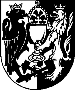 MĚSTO KUTNÁ HORA 
Havlíčkovo náměstí 552/1, 284 01 Kutná Hora, 
IČ: 00236195, DIČ: CZ00236195
Městská policie Kutná Hora
sídlo odboru: Havlíčkovo náměstí 87/12, 284 01 Kutná Hora
tel.:  xxxxxxx, ID DS: b65bfx3, https://www.kutnahora.czVáš dopis ZN.:Adresát:Vážený panJUDr. Tomáš KoníčekMuchova 500338 08 ZbirohIČ: 19171498Neplátce DPHZe dne:Adresát:Vážený panJUDr. Tomáš KoníčekMuchova 500338 08 ZbirohIČ: 19171498Neplátce DPHNaše Č. j.:SpZN.:Adresát:Vážený panJUDr. Tomáš KoníčekMuchova 500338 08 ZbirohIČ: 19171498Neplátce DPHAdresát:Vážený panJUDr. Tomáš KoníčekMuchova 500338 08 ZbirohIČ: 19171498Neplátce DPHVyřizuje: xxxxxxAdresát:Vážený panJUDr. Tomáš KoníčekMuchova 500338 08 ZbirohIČ: 19171498Neplátce DPHTel.: xxxxxxAdresát:Vážený panJUDr. Tomáš KoníčekMuchova 500338 08 ZbirohIČ: 19171498Neplátce DPHEmail:xxxxxxxAdresát:Vážený panJUDr. Tomáš KoníčekMuchova 500338 08 ZbirohIČ: 19171498Neplátce DPHDatum: 04. 04. 2023Adresát:Vážený panJUDr. Tomáš KoníčekMuchova 500338 08 ZbirohIČ: 19171498Neplátce DPH